ΑΝΑΚΟΙΝΩΣΗΛαμβάνοντας υπόψη την υπ’ αριθμ. 5/28-11-2017 Απόφαση Συγκλήτου της 116ης Συνεδρίασης με ΑΔΑ: 6ΠΥΛ469Β7Δ-ΘΑΝ, περί έγκρισης Επιτροπών Διαγωνισμών του Πανεπιστημίου Πελοποννήσου σας ενημερώνουμε ότι την Παρασκευή 30/11/2018 και ώρα 9:00 π.μ  στα γραφεία της Διεύθυνσης Οικονομικής Διαχείρισης και Προγραμματισμού, Τμήμα Προμηθειών του Πανεπιστημίου Πελοποννήσου στην Τρίπολη (επί της οδού Ακαδημαϊκού Βλάχου - Κεντρικό κτίριο Ο.Α.Ε.Δ.) θα πραγματοποιηθεί δημόσια κλήρωση, βάσει:Του άρθρου 26 του Ν.4024/2011 (ΦΕΚ226/Α΄/27-10-2011), Του άρθρου 221 του Ν. 4412/2016 (ΦΕΚ 147/Α/08-08-2016)Η  Κλήρωση αφορά μέλη για τις κάτωθι επιτροπές:Α. Συγκρότηση ετήσιων Επιτροπών Παραλαβής Προμηθειών / Καλής εκτέλεσης Υπηρεσιών και Επιτροπής Απόσυρσης και καταστροφής υλικού έτους 2019 των Σχολών, των Τμημάτων και των Υπηρεσιών του Πανεπιστημίου ΠελοποννήσουΒ. Συγκρότηση Επιτροπής Κληρώσεων Επιτροπών για τις ανάγκες του Πανεπιστημίου Πελοποννήσου Γ. Συγκρότηση Επιτροπής Ελέγχου των οδοιπορικών εξόδων των εξερχομένων φοιτητών Erasmus (Σπουδές και Πρακτική Άσκηση) με ισχύ για το Ακαδημαϊκό Έτος 2018/19  (κατόπιν εισήγησης του Γραφείου Erasmus με συν/νο Πίνακα που περιέχει επικαιροποιημένα στοιχεία των Ακαδημαϊκών Συντονιστών Erasmus). Η  ΠροϊσταμένηΤης Διεύθυνσης Οικονομικής Διαχείρισης&  ΠρογραμματισμούΤσετσώνη  Παρασκευή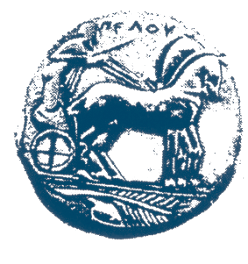 ΕΛΛΗΝΙΚΗ ΔΗΜΟΚΡΑΤΙΑΠΑΝΕΠΙΣΤΗΜΙΟ ΠΕΛΟΠΟΝΝΗΣΟΥΕΡΥΘΡΟΥ  ΣΤΑΥΡΟΥ  28  &  ΚΑΡΥΩΤΑΚΗ 22100    ΤΡΙΠΟΛΗ  ΙΣΤΟΣΕΛΙΔΑ: http://www.uop.grΔ/ΝΣΗ ΟΙΚΟΝΟΜΙΚΗΣ ΔΙΑΧΕΙΡΙΣΗΣ & ΠΡΟΓΡΑΜΜΑΤΙΣΜΟΥΤΜΗΜΑ ΠΡΟΜΗΘΕΙΩΝΤηλέφωνο: 2710372111, 2710372134 Πληροφορίες:   Τσώκου Βασιλική, Πουλοπούλου Παναγιώτα e-mail: vtsokou@uop.gr, penypoul@uop.gr  Τρίπολη,  26/11/2018Αρ. πρωτ.: 9670